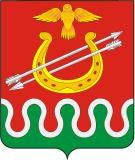 Администрация Боготольского районаКрасноярского краяПОСТАНОВЛЕНИЕг. Боготол
«19» июня 2013 г.	№ 413-пО внесении изменения в постановление администрации Боготольского района от 18.04.2012 г. № 155-п «Об утверждении долгосрочной целевой программы «Повышение качества и доступности предоставления социальных услуг в муниципальных учреждениях социального обслуживания Боготольского района» на 2012-2013 годыВ связи с переименованием Муниципального казенного учреждения «Социально - реабилитационный Центр для несовершеннолетних «Боготольский» в муниципальное бюджетное учреждение «Центр социальной помощи семье и детям «Боготольский», а также в целях реализации «Долгосрочной целевой программы «Повышение качества и доступности предоставления социальных услуг в учреждениях социального обслуживания» на 2011-2013 годы», утвержденной постановлением Правительства Красноярского края от 16.11.2010 № 557-п, руководствуясь Уставом Боготольского района Красноярского края. ПОСТАНОВЛЯЮ:1.Внести в Постановление администрации Боготольского район от 18.04.2012 г. № 155-п «Об утверждении долгосрочной целевой программы «Повышение качества и доступности предоставления социальных услуг в муниципальных учреждениях социального обслуживания Боготольского района» на 2012-2013 годы:В целевую программу «Повышение качества и доступности предоставления социальных услуг в муниципальных учреждениях социального обслуживания Боготольского района» на 2012-2013 годы: в Паспорте долгосрочной   целевой   программы абзац  2   изложить  в следующей редакции: «Муниципальное бюджетное учреждение Комплексный Центр социального обслуживания населения «Надежда»; Муниципальное бюджетное учреждение «Центр социальной помощи семье и детям «Боготольский»;В   раздел   2   «Обоснование   программы»   в   пункт   2.6       «Мероприятия программы»: № п/п 2 изложить в новой редакции:Пункт 2.7. «Обоснование финансовых, материальных и трудовых затрат с указанием источников финансирования» изложить в новой редакции:Мероприятия программы реализуются за счет средств бюджета муниципального образования Боготольского района и средств краевого бюджета.Общий объем средств на финансирование мероприятий программы составляет 132,0 тыс. рублей, из них:-	субсидия из краевого бюджета бюджету Боготольского района Красноярского края 110,0 тыс. рублей, в том числе 50,0 тыс. рублей на  выполнение первичных мер пожарной безопасности в муниципальном бюджетном учреждении Комплексный Центр социального обслуживания населения «Надежда» в 2012 году и 2013 году 60,0 тыс. рублей в том числе 30,0 тыс. рублей на выполнение первичных мер пожарной безопасности в муниципальном бюджетном учреждении Комплексный Центр социального обслуживания населения «Надежда» и 30,0 тыс. рублей на выполнение первичных мер пожарной безопасности в муниципальном бюджетном учреждении «Центр социальной помощи семье и детям «Боготольский»;-	средства бюджета муниципального образования 22,0 тыс. рублей, в том числе: 10,0 тыс. рублей на выполнение первичных мер пожарной безопасности в муниципальном бюджетном учреждении Комплексный Центр социального обслуживания населения «Надежда» в 2012 году и в 2013 году 12,0 тыс. рублей, в том числе, на выполнение первичных мер пожарной безопасности в муниципальном бюджетном учреждении в Комплексный Центр социального обслуживания населения «Надежда» 6,0 тыс. рублей и 6,0 тыс. рублей на выполнение первичных мер пожарной безопасности в муниципальном бюджетном учреждении «Центр социальной помощи семье и детям «Боготольский».2. Контроль за выполнением постановления возложить на руководителя Управления социальной защиты населения администрации Боготольского района (В.А. Полянскую). 3. Настоящее постановление подлежит опубликованию в периодическом печатном издании «Официальный вестник Боготольского района» и размещению на официальном сайте администрации Боготольского района в сети Интернет  www.bogotol-r.ru.	4. Настоящее постановления вступает в силу в день, следующий за днем его официального опубликования (обнародования).Глава администрации Боготольского района	                                              Н.В. Красько                      № п/пПрограммные мероприятияОбъем финансирования (тыс.руб.)Объем финансирования (тыс.руб.)Объем финансирования (тыс.руб.)Объем финансирования (тыс.руб.)№ п/пПрограммные мероприятиявсегов том числе по годам:в том числе по годам:в том числе по годам:№ п/пПрограммные мероприятия2011201220132Выполнение первичных мер  пожарной36,036,0безопасности  в   муниципальномбюджетном  учреждении  «Центрсоциальной   помощи   семье   и   детям «Боготольский»в том числе:за счет средств краевого бюджета;за счет средств местного бюджета;30,0 6,030,0 6,0